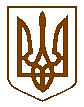 Баришівська  селищна  рада                                                                                                                                Баришівського  районуКиївської  областіVII скликанняР І Ш Е Н Н Я20.09.2019                                                                                   № 595-16-07смт БаришівкаПро затвердження  порядку денногошістнадцятої  чергової сесії VII скликання        Відповідно до  статті 26 Закону України «Про місцеве самоврядування в Україні», селищна рада вирішила:  1.Затвердити порядок денний  шістнадцятої чергової  сесії VII  скликання в цілому:2. Оприлюднити дане рішення на офіційному веб-сайті  Баришівської селищної ради.3.Контроль за виконанням цього рішення покласти на постійну комісію селищної ради з питань прав людини, законності, депутатської діяльності, етики та регламенту.Селищний голова                                                                        О.П. Вареніченко 1Депутатські запити-Брега М.М. ( щодо проведення комісійного  обстеження технічного стану покрівлі)- Попова І.О. (щодо проведення конкурсу на автобусний маршрут Баришівка-Селичівка-Бзів-Морозівка-Власівка-Баришівка- Макієнко В.О., Брега М.М. ( щодо  виходу з комісії) -  Широкий О.В., Матісько В.Г., Яременко А.М,,Гейман О.О., Попова І.О., Макієнко В.О., Молочко Н.В., Молочко І.О., (щодо скасування рішення Баришівської селищної ради)2Про затвердження Програми попередження та ліквідації торф’яних пожеж на території Баришівської селищної ради  у  2019-2020 роках3Про затвердження Програми залучення інвестицій на поліпшення інвестиційного клімату населених пунктів Баришівської  селищної ради на 2019-2021 роки.4Про затвердження Програми розвитку малого та середнього  підприємництва на території Баришівської селищної ради на 2019-2021 роки5Про затвердження Інвестиційного паспорта Баришівської селищної ради на 2019-2021 роки6Про затвердження Положень про архівний сектор, сектор з питань юридичного забезпечення, сектор молоді та спорту, сектор з питань кадрової роботи, Положення про Службу у справах дітей та сім’ї , Положення про відділ соціального захисту населення апарату виконавчого  комітету Баришівської  селищної  ради7Звіт секретаря Баришівської селищної ради про хід реалізації основних рішень  селищної ради за І півріччя 2019 р.8Про внесення змін до рішення селищної ради від 12.01.2019 № 20-02-07 “Про  бюджет Баришівської селищної ради   на 2019 рік”.9Про внесення змін та доповнень до Методики розрахунку та порядку використання плати за оренду комунального майна, що є власністю Баришівської селищної ради.10Про затвердження переліку об’єктів комунальної власності Баришівської селищної ради, що обліковуються на балансі відділу культури та туризму апарату виконавчого комітету Баришівської селищної ради та на балансі КНП «Баришівська центральна районна лікарня» Баришівської селищної ради11Про внесення змін до рішення селищної ради від 20.08.2019 № 531-15-07 «Про затвердження переліку об’єктів комунальної власності Баришівської селищної ради, що обліковуються на балансі Баришівської селищної ради».12Про затвердження передавального акту активів та пасивів Дернівської   сільської ради   та припинення  юридичної особи Дернівської  сільської ради, що ввійшла  шляхом приєднання до складу Баришівської селищної ради13Про  затвердження Порядку взяття громадян на соціальний квартирний облік, їх перебування на такому обліку, зняття з нього та надання соціального житла особам, які потребують соціального захисту.14Про затвердження поточних індивідуальних технологічних нормативів використання питної води по станції Баришівка Баришівського району Київської області.15Про затвердження актів приймання – передачі рухомого та нерухомого майна комунального підприємства «Баришівкатепломережа» із спільної власності територіальних громад сіл, селища Баришівського району у комунальну власність Баришівської селищної ради.16Про передачу котелень з балансу КП «Баришівкатепломережа» на баланс відділу освіти, молоді та спорту апарату виконавчого комітету Баришівської селищної ради та на баланс КНП «Баришівська центральна районна лікарня».17Про взяття на облік громадян для виділення земельних ділянок для будівництва та обслуговування житлових будинків,  ведення особистого селянського господарства, будівництва індивідуальних гаражів18Про надання дозволу на розробку проектів землеустрою щодо відведення  земельних ділянок  у приватну власність для будівництва та обслуговування житлового будинку, господарських будівель і споруд19Про надання дозволу на розробку технічної документації із землеустрою щодо встановлення (відновлення)  меж земельних ділянок в натурі (на місцевості20Про надання дозволу на розробку техдокументації  із землеустрою щодо встановлення меж  земельної ділянки в натурі  (на місцевості) в оренду громадянам21Про надання дозволу на розробку технічної документації із землеустрою щодо встановлення (відновлення)  меж земельних ділянок   в натурі (на місцевості) для ведення товарного  сільськогосподарського виробництва22Про затвердження проектів землеустрою  щодо відведення земельних ділянок у приватну власність для будівництва та обслуговуванняжитлового будинку, господарських будівель і споруд23Про затвердження проектів землеустрою щодо відведення земельних ділянок у приватну власність для ведення особистого селянського господарства24Про затвердження технічних документацій із землеустрою щодо встановлення (відновлення) меж земельних ділянок в натурі ( на місцевості)25Про затвердження технічних документацій  із землеустрою щодо встановлення (відновлення) меж земельних ділянок в натурі ( на місцевості) для ведення товарного сільськогосподарського виробництва26Про внесення змін до   рішення селищної ради від 21.08.2019 № 468-14-07 Савченку С.В.27Про внесення змін до   рішення селищної ради від 19.07.2019 № 469-14-07 Сидоренко Н.Д.28Про затвердження паспорта прив’язки на тимчасову споруду для провадження підприємницької діяльності Семенченку М.В. 29Про надання дозволу на розробку технічної документації  із землеустрою щодо інвентаризації  земель під невитребуваними частками(паями)  ТОВ «БАРИШІВСЬКІ АГРАРНІ ТЕХНОЛОГІЇ»30Про погодження проектів землеустрою щодо відведення земельних ділянок у власність  громадянам31Про надання згоди на укладання короткострокового договору орендиземельних ділянок Баришівському РаСТ в с. Лук’янівка32Про надання згоди на укладання короткострокового договору орендиземельної ділянки Баришівському РаСТ в с. Перемога33Про надання згоди на укладання короткострокового договору орендиземельної ділянки ФОП Воробйову М.М. в с. Лук’янівка 34Про надання згоди на укладання короткострокового договору орендиземельної ділянки ФОП Воробйову М.М. в с. Рудницьке35Про надання згоди на укладання короткострокового договору орендиземельної ділянки ФОП Задорожній Н.О.36Про надання згоди на укладання короткострокового договору орендиземельної ділянки Гребенник О.В.37Про надання згоди на укладання короткострокового договору орендиземельної ділянки ТОВ «Колос»38Про надання дозволу на розробку проекту землеустрою щодо відведення  земельної ділянки в оренду Баришівському РаСТ в смт Баришівка39Про надання дозволу на розробку проекту землеустрою щодо відведення  земельної ділянки в оренду Баришівському РаСТ в с.Перемога40Про затвердження детального плану території для розміщення придорожнього комплексу по вул.Гагаріна,1 в межах с.Бзів Баришівського району Київської області  41Про надання дозволу на розробку проекту землеустрою щодо відведення     земельних ділянок у приватну власність для ведення особистого селянського господарства42Про надання дозволу СФГ «СОФІЯ» на розробку технічної документації із землеустрою щодо встановлення (відновлення) меж земельної ділянки в натурі ( на місцевості) для ведення селянського (фермерського)господарства 43Про затвердження проекту землеустрою щодо відведення земельної ділянки в оренду   для іншого сільськогосподарського призначення ТОВ «Агро-С»44Про надання згоди на укладання короткострокового договору оренди земельної ділянки  ТОВ «Агро-С» під невитребуваними частками (паями)45Про передачу земельної ділянки в приватну власність Матросовій-Ігнатковій Т.Г.46Про надання згоди на укладення короткострокового договору орендиземельної ділянки ФОП Котусенко Н.М.47Про надання дозволу на розробку проекту землеустрою щодо відведення земельної ділянки  у приватну власністьдля будівництва індивідуальних гаражів Лозіцькому Б.В.48Про надання згоди на укладання короткострокового договору орендиземельної ділянки Лещинському П.П.49Про надання дозволу на розробку проекту землеустрою щодо відведення земельної ділянки в оренду для городництва         Зясядьвовку А.І.50Про надання дозволу на розробку проекту  землеустрою щодо відведення земельних  ділянок  в оренду ПрАТ „Київобленерго” 	51Про надання дозволу на розробку  проекту землеустрою щодо відведення земельної ділянки в постійне користування Баришівській районній державній лікарні ветеринарної медицини52Про внесення змін до   рішення селищної ради від 19.07.2019 № 474-14-07 Вініченку А.І.53Про  згоду на укладання договору особистого строкового сервітуту на земельну  ділянку  Погосяну  П.Р. по вул.Центральна в смт Баришівка54Про згоду на укладання договору особистого строкового сервітуту на земельну  ділянку  Погосяну  П.Р. по вул.Київський  шлях  в  смт Баришівка.55Про затвердження документації  із землеустрою та надання земельних ділянок у власність.56Про розроблення стратегічної екологічної оцінки проекту документу державного планування «Генеральний план та план зонування території                    (у складі генерального плану) с.Корніївка  Баришівського району  Київської області».57Про створення комунальної установи Баришівської селищної ради «Центр допомоги учасникам антитерористичної операції».РІЗНЕ